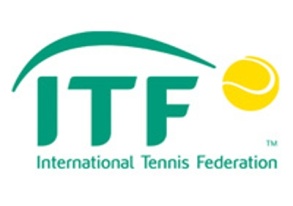 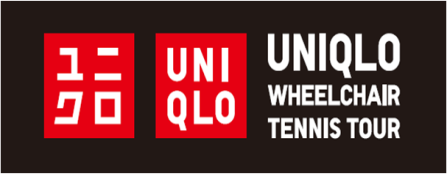 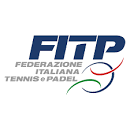               5°  Trofeo  internazionale                               Citta’   di   cantu’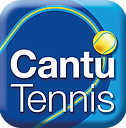 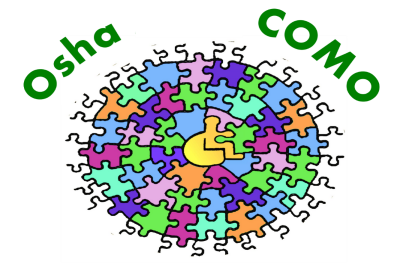                                 1  /  5   maggio   2024                                                                                                                                                                                                                                                                                                                                                                                                                                                       TORNEO internazionale  DI  TENNIS  IN  CARROZZINA                         MASCHILE,   FEMMINILE,   quads              UNIQLO   WHEELCHAIR   TENNIS   TOURCIRCOLO  TENNIS:  A.S.D. Circolo Tennis Cantù – Corso Europa 5 – 22063 Cantù  (CO)                    Tel. 031-2070648, e–mail: tenniscantu@tenniscantu.com                    Sito internet: www.tenniscantu.comDATA DEL TORNEO:  Da Mercoledì 1 Maggio a Domenica 5 Maggio 2024 ARRIVO ATLETI:    Martedì 30 Aprile 2024 INIZIO TORNEO:    Mercoledì 1 Maggio 2024 ore 9.00CATEGORIA TORNEO:  FUTURES ITF SORTEGGIO TABELLONI:  Martedì 30 Aprile 2024 ore 18:00 presso il Circolo TennisTABELLONI:   Uomini:  Main Draw 32 giocatori   -  Second Draw 16 giocatori               Donne:   Main Draw 16 giocatrici  -  Quads:  Main Draw 16 giocatoriMONTEPREMI:  4.000  €      REGOLE:  Il torneo verrà disputato nel rispetto del regolamento ITFCAMPI:  2 Campi Indoor in Play it  –  2 Campi Outdoor in Play- it        2 Campi Indoor in Terra Rossa ( Second Draw ) TERMINE ISCRIZIONI: LUNEDI’ 1 APRILE 2024, il modulo d’iscrizione deve essere compilato e inviato tramite mail a: tenniscantu@tenniscantu.com / curionimauro104@gmail.com                       SIGN-IN: Di persona con il Giudice Arbitro martedì 30 aprile 2024 dalle ore 14:00 alle ore 16:00, chi fosse in viaggio confermi la propria presenza telefonando ai seguenti numeri: 335-6241592 Mauro, 347-4400875 Diego, 346-1103900 Nicola, 345–9233668 VittorioQUOTA ISCRIZIONE ATLETI:  380 € ( Non rimborsabili per partenza anticipata )  La quota comprende 5 notti in Hotel in camera doppia, 5 pranzi, 4 cene compresa la cena ufficiale del torneo di venerdì 3 maggio 2024, welcome bag, acqua, fisioterapista e assistenza carrozzine.COACH E ACCOMPAGNATORI:  380 € ( Non rimborsabili per partenza anticipata )La quota comprende 5 notti in Hotel in camera doppia, 5 pranzi, 4 cene, compresa la cena ufficiale del torneo di venerdì 3 maggio 2024 CAMERA SINGOLA: Supplemento di 50 € per persona a notteNO RESIDENT:  150 €  La quota comprende 5 pranzi, 4 cene, compresa la cena ufficiale del torneo di venerdì 3 maggio 2024 Welcome bag, acqua, fisioterapista e assistenza carrozzine.PRANZI E CENE:  Presso il Circolo TennisPAGAMENTO:  All’arrivo presso la segreteria del torneo,  IN CONTANTIDIRETTORE DEL TORNEO:  Nicola Trincavelli cell. 346-1103900 GIUDICE ARBITRO:  Buccolini Fabio, cell. 335-6511818, e-mail: buccolini.fabio@gmail.comRANKING:  Verrà presa in considerazione la Ranking ITF di lunedì 22 Aprile 2024CONTATTI DEL TORNEO:Mauro Curioni, cell. 335-6241592       -  e-mail: curionimauro104@gmail.comDiego Amadori, cell. 347-4400875       -  e-mail: diego.amadori@mantero.comNicola Trincavelli, cell. 346-1103900  -  e-mail: tenniscantu@tenniscantu.comVittorio Allevi, cell. 345-9233668     -  e-mail: tenniscantu@tenniscantu.comPALLE:  Dunlop Fort All Court Tournament SelectCENA UFFICIALE DEL TORNEO:Venerdì 3 maggio 2024 alle ore 20:00 presso il Circolo TennisPREMI:  Verranno premiati i primi 2 classificati di ogni categoriaGADGET: Oltre alla borsa di benvenuto ad ogni giocatore verrà donata una borraccia come simbolo di sensibilità verso un miglior rispetto dell’ambienteAEROPORTO: E’ garantito il trasporto da e verso gli aeroporti di Milano Malpensa, Milano Linate, e Orio al Serio (BG)OSPITALITA’:  AXOLUTE COMFORT HOTELVIA ACHILLE GRANDI 32 – 22063 CANTU’ (CO), TEL. 031-700589  E-MAIL: info@axolutehotel.com   -   SITO: www.axolutehotel.comCONFERMA: Martedì 2 Aprile 2024 entro la mezzanotte vi sarà comunicata l’accettazione o meno al torneo e l’Hotel che vi è stato assegnato.La Direzione del torneo non si assume alcuna responsabilità per eventuali incidenti accaduti sui campi gara, all’interno del centro sportivo e durante i trasporti da e verso aeroporto, centro tennis e hotel 